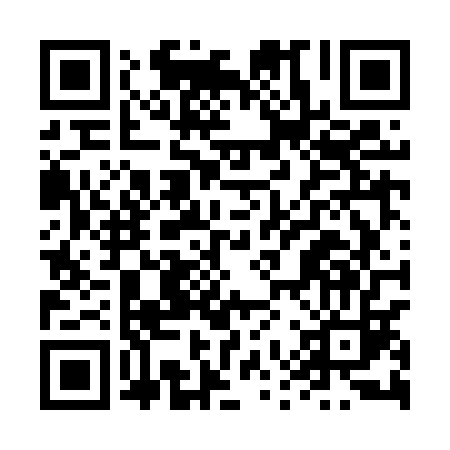 Prayer times for Huta Gotartowska, PolandWed 1 May 2024 - Fri 31 May 2024High Latitude Method: Angle Based RulePrayer Calculation Method: Muslim World LeagueAsar Calculation Method: HanafiPrayer times provided by https://www.salahtimes.comDateDayFajrSunriseDhuhrAsrMaghribIsha1Wed3:015:2112:435:488:0510:162Thu2:585:1912:435:498:0710:183Fri2:545:1812:425:508:0810:214Sat2:515:1612:425:518:1010:245Sun2:485:1412:425:528:1110:276Mon2:455:1212:425:538:1310:307Tue2:425:1112:425:548:1410:328Wed2:385:0912:425:558:1610:359Thu2:355:0812:425:568:1710:3810Fri2:325:0612:425:568:1910:4111Sat2:285:0512:425:578:2010:4412Sun2:275:0312:425:588:2210:4713Mon2:265:0212:425:598:2310:5014Tue2:255:0012:426:008:2410:5115Wed2:254:5912:426:018:2610:5116Thu2:244:5712:426:028:2710:5217Fri2:244:5612:426:028:2910:5218Sat2:234:5512:426:038:3010:5319Sun2:234:5412:426:048:3110:5420Mon2:224:5212:426:058:3310:5421Tue2:224:5112:426:068:3410:5522Wed2:224:5012:426:068:3510:5523Thu2:214:4912:426:078:3610:5624Fri2:214:4812:426:088:3810:5725Sat2:204:4712:436:098:3910:5726Sun2:204:4612:436:098:4010:5827Mon2:204:4512:436:108:4110:5828Tue2:204:4412:436:118:4210:5929Wed2:194:4312:436:118:4410:5930Thu2:194:4212:436:128:4511:0031Fri2:194:4112:436:138:4611:01